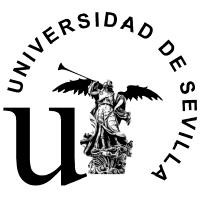 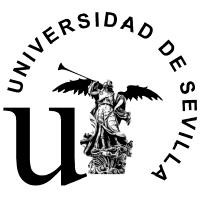 DECLARACIÓN RESPONSABLE (Art. 69 de la Ley 39/2015, de 1 de octubre, del Procedimiento Administrativo Común de las Administraciones Públicas) APELLIDOS:NOMBRE: N.I.F: DEPARTAMENTO:  DECLARA, de acuerdo con lo establecido en el punto 3.5 de la Normativa sobre nombramiento de Profesores Honorarios y Asistentes Honorarios, aprobada en Consejo de Gobierno con fecha 16 de julio de 2004, que a partir de la fecha de efectos del nombramiento como Asistente Honorario (1 de octubre del curso correspondiente) no podré ocupar ninguna plaza de personal docente e investigador en ninguna Universidad, ni disfrutar de beca alguna.  Quedo enterado que si durante el periodo de nombramiento como Profesor/Asistente Honorario obtuviera la condición de personal docente e investigador universitario o becario, estoy obligado a comunicarlo de manera inmediata al Servicio de Gestión de Personal Docente de la Universidad de Sevilla. Fecha y firma, 